ПРАВИТЕЛЬСТВО ТЮМЕНСКОЙ ОБЛАСТИПОСТАНОВЛЕНИЕот 1 февраля 2024 г. N 46-пОБ УТВЕРЖДЕНИИ ПОРЯДКА ОТБОРА СОЦИАЛЬНО ОРИЕНТИРОВАННЫХНЕКОММЕРЧЕСКИХ ОРГАНИЗАЦИЙ ТЮМЕНСКОЙ ОБЛАСТИ ДЛЯ ОКАЗАНИЯИНФОРМАЦИОННОЙ ПОДДЕРЖКИ В ФОРМЕ СОДЕЙСТВИЯ В СОЗДАНИИОФИЦИАЛЬНЫХ САЙТОВ В ИНФОРМАЦИОННО-ТЕЛЕКОММУНИКАЦИОННОЙ СЕТИ"ИНТЕРНЕТ" И (ИЛИ) ОБЕСПЕЧЕНИИ ИХ ФУНКЦИОНИРОВАНИЯ ПУТЕМИСПОЛЬЗОВАНИЯ ФЕДЕРАЛЬНОЙ ГОСУДАРСТВЕННОЙ ИНФОРМАЦИОННОЙСИСТЕМЫ "ЕДИНЫЙ ПОРТАЛ ГОСУДАРСТВЕННЫХ И МУНИЦИПАЛЬНЫХУСЛУГ (ФУНКЦИЙ)"В соответствии с постановлением Правительства Российской Федерации от 29.11.2023 N 2022 "Об утверждении Правил осуществления информационной поддержки социально ориентированным некоммерческим организациям в форме содействия в создании официальных сайтов в информационно-телекоммуникационной сети "Интернет" и (или) обеспечении их функционирования путем использования федеральной государственной информационной системы "Единый портал государственных и муниципальных услуг (функций)":утвердить Порядок отбора социально ориентированных некоммерческих организаций Тюменской области для оказания информационной поддержки в форме содействия в создании официальных сайтов в информационно-телекоммуникационной сети "Интернет" и (или) обеспечении их функционирования путем использования федеральной государственной информационной системы "Единый портал государственных и муниципальных услуг (функций)" согласно приложению к настоящему постановлению.Губернатор областиА.В.МООРПриложениек постановлению ПравительстваТюменской областиот 1 февраля 2024 г. N 46-пПОРЯДОКОТБОРА СОЦИАЛЬНО ОРИЕНТИРОВАННЫХ НЕКОММЕРЧЕСКИХ ОРГАНИЗАЦИЙТЮМЕНСКОЙ ОБЛАСТИ ДЛЯ ОКАЗАНИЯ ИНФОРМАЦИОННОЙ ПОДДЕРЖКИВ ФОРМЕ СОДЕЙСТВИЯ В СОЗДАНИИ ОФИЦИАЛЬНЫХ САЙТОВВ ИНФОРМАЦИОННО-ТЕЛЕКОММУНИКАЦИОННОЙ СЕТИ "ИНТЕРНЕТ" И (ИЛИ)ОБЕСПЕЧЕНИИ ИХ ФУНКЦИОНИРОВАНИЯ ПУТЕМ ИСПОЛЬЗОВАНИЯФЕДЕРАЛЬНОЙ ГОСУДАРСТВЕННОЙ ИНФОРМАЦИОННОЙ СИСТЕМЫ "ЕДИНЫЙПОРТАЛ ГОСУДАРСТВЕННЫХ И МУНИЦИПАЛЬНЫХ УСЛУГ (ФУНКЦИЙ)"1. Общие положения1.1. Настоящий Порядок определяет цели, условия и порядок проведения отбора социально ориентированных некоммерческих организаций Тюменской области для оказания информационной поддержки в форме содействия в создании официальных сайтов в информационно-телекоммуникационной сети "Интернет" и (или) обеспечении их функционирования путем использования федеральной государственной информационной системы "Единый портал государственных и муниципальных услуг (функций)" (далее - Порядок, информационная поддержка, отбор, участник отбора).1.2. Отбор проводится в целях реализации постановления Правительства Российской Федерации от 29.11.2023 N 2022 "Об утверждении Правил осуществления информационной поддержки социально ориентированным некоммерческим организациям в форме содействия в создании официальных сайтов в информационно-телекоммуникационной сети "Интернет" и (или) обеспечении их функционирования путем использования федеральной государственной информационной системы "Единый портал государственных и муниципальных услуг (функций)" (далее - Правила).1.3. Уполномоченным органом исполнительной власти Тюменской области по реализации настоящего Порядка является Департамент информатизации Тюменской области (далее - Департамент).1.4. Участниками отбора являются некоммерческие организации, зарегистрированные в Тюменской области, включенные в реестр социально ориентированных некоммерческих организаций в соответствии с постановлением Правительства Российской Федерации от 30.07.2021 N 1290 "О реестре социально ориентированных некоммерческих организаций" и соответствующие требованиям, определенным пунктом 5 Правил, осуществляющие в соответствии с учредительными документами в том числе один или несколько из видов деятельности:оказание помощи пострадавшим в результате стихийных бедствий, экологических, техногенных или иных катастроф, социальных, национальных, религиозных конфликтов, беженцам и вынужденным переселенцам;благотворительная деятельность, а также деятельность в области организации и поддержки благотворительности и добровольчества (волонтерства);деятельность в сфере патриотического, в том числе военно-патриотического, воспитания граждан Российской Федерации;деятельность в области образования, просвещения, науки, культуры, искусства, здравоохранения, профилактики и охраны здоровья граждан, пропаганды здорового образа жизни, улучшения морально-психологического состояния граждан, физической культуры и спорта и содействие указанной деятельности, а также содействие духовному развитию личности.Участниками отбора не могут быть государственные (муниципальные) учреждения, государственные корпорации, государственные компании, политические партии.1.5. Отбор проводится в рамках предельного количества социально ориентированных некоммерческих организаций, имеющих право на получение информационной поддержки, установленного для Тюменской области согласно приложению к Правилам, на основании заявок, направленных участниками отбора для участия в отборе, исходя из соответствия участника отбора требованиям, указанным в пункте 1.4 настоящего Порядка, и очередности поступления заявок на участие в отборе.1.6. Настоящий Порядок размещается на Официальном портале органов государственной власти Тюменской области в информационно-телекоммуникационной сети "Интернет" https://admtyumen.ru (далее - официальный портал).2. Порядок проведения отбора2.1. В целях проведения отбора Департамент в срок не позднее чем за один рабочий день до начала срока приема заявок размещает на официальном портале объявление о проведении отбора с указанием:а) сроков проведения отбора;б) даты начала подачи и окончания приема заявок, которая не может быть ранее 10-го календарного дня, следующего за днем размещения объявления о проведении отбора;в) наименования, места нахождения, почтового адреса, адреса электронной почты Департамента, номера телефона для получения консультаций по вопросам подготовки заявок на участие в отборе;г) требований к участникам отбора в соответствии с пунктом 1.4 настоящего Порядка и перечня документов, представляемых участниками отбора для подтверждения их соответствия указанным требованиям;д) порядка подачи заявок и требований, предъявляемых к форме и содержанию заявок, подаваемых участниками отбора в соответствии с пунктами 2.3, 2.5 настоящего Порядка;е) порядка отзыва заявок, порядка возврата заявок, определяющего в том числе основания для возврата заявок, порядка внесения изменений в заявки;ж) правил рассмотрения и оценки заявок участников отбора в соответствии с пунктом 2.9 настоящего Порядка;з) порядка предоставления участникам отбора разъяснений положений объявления о проведении отбора, даты начала и окончания срока такого предоставления;и) даты размещения результатов отбора на официальном портале, которая не может быть позднее 14-го календарного дня, следующего за днем определения социально ориентированных некоммерческих организаций Тюменской области, имеющих право на получение информационной поддержки.2.2. Участник отбора должен соответствовать следующим требованиям:а) зарегистрирован в Тюменской области как юридическое лицо не менее чем за один год до дня подачи заявки и осуществляет в соответствии с учредительными документами в том числе один или несколько из видов следующей деятельности:оказание помощи пострадавшим в результате стихийных бедствий, экологических, техногенных или иных катастроф, социальных, национальных, религиозных конфликтов, беженцам и вынужденным переселенцам;благотворительная деятельность, а также деятельность в области организации и поддержки благотворительности и добровольчества (волонтерства);деятельность в сфере патриотического, в том числе военно-патриотического, воспитания граждан Российской Федерации;деятельность в области образования, просвещения, науки, культуры, искусства, здравоохранения, профилактики и охраны здоровья граждан, пропаганды здорового образа жизни, улучшения морально-психологического состояния граждан, физической культуры и спорта и содействие указанной деятельности, а также содействие духовному развитию личности;б) не имеет просроченной задолженности по уплате налогов, сборов, страховых взносов, пеней, штрафов, процентов, подлежащих уплате в соответствии с законодательством Российской Федерации о налогах и сборах;в) не находится в процессе реорганизации, ликвидации, в отношении него не введена процедура банкротства, его деятельность не приостановлена в порядке, предусмотренном законодательством Российской Федерации;г) не является российским юридическим лицом, учредителями (участниками, членами) которого являются иностранные граждане и (или) организации либо лица без гражданства;д) не является получателем средств из федерального бюджета, бюджета Тюменской области и местного бюджета на цели обеспечения доступа пользователей к информации, размещаемой на официальном сайте социально ориентированной некоммерческой организации в сети "Интернет";е) не включен в перечень организаций и физических лиц, в отношении которых имеются сведения об их причастности к экстремистской деятельности или терроризму, либо в составляемые в рамках реализации полномочий, предусмотренных главой VII Устава ООН, Советом Безопасности ООН или органами, специально созданными решениями Совета Безопасности ООН, перечни организаций и физических лиц, связанных с террористическими организациями и террористами или с распространением оружия массового уничтожения;ж) не включен в реестр иностранных агентов;з) в отношении участника отбора отсутствуют факты привлечения к административной ответственности по административным правонарушениям, предусмотренным статьями 13.15, 20.2 и 20.3.3 Кодекса Российской Федерации об административных правонарушениях.2.3. Для участия в отборе участник отбора в срок, установленный в объявлении, представляет в Департамент заявку социально ориентированных некоммерческих организаций Тюменской области для оказания информационной поддержки в форме содействия в создании официальных сайтов в информационно-телекоммуникационной сети "Интернет" и (или) обеспечении их функционирования путем использования федеральной государственной информационной системы "Единый портал государственных и муниципальных услуг (функций)" по типовой форме согласно приложению к настоящему Порядку (далее - заявка на участие в отборе, заявка) с приложением следующих документов:а) копия учредительного документа (устава), подписанная руководителем участника отбора или представителем участника отбора и заверенная печатью (при наличии);б) документы (информацию) о деятельности заявителя (по направлениям деятельности, указанным в п. 1.4 настоящего Порядка) (информацию об основных мероприятиях участника отбора не менее чем за последний год, материалы, содержащие и (или) подтверждающие информацию о деятельности некоммерческой организации, размещенную в средствах массовой информации (пресса, телевидение, радио, Интернет) не менее чем за прошедший год);в) документ, подтверждающий полномочия лица, подписавшего заявку (в случае если заявка подписана лицом, не указанным в Едином государственном реестре юридических лиц в качестве лица, имеющего право без доверенности действовать от имени участника отбора).2.4. Заявка содержит следующую информацию:2.4.1. Информацию об участнике отбора:полное и сокращенное (при наличии) наименование, основной государственный регистрационный номер, идентификационный номер налогоплательщика, место нахождения; виды деятельности в соответствии с п. 1.4 настоящего Порядка, контактные данные социально ориентированной некоммерческой организации (место нахождения и адрес, номер телефона и адрес электронной почты), руководителя социально ориентированной некоммерческой организации (номер телефона и адрес электронной почты).2.4.2. Согласие на публикацию (размещение) в информационно-телекоммуникационной сети "Интернет" информации об участнике отбора, о заявке, иной информации об участнике отбора, связанной с отбором.2.4.3. Заверение о соответствии участника отбора требованиям, установленным пунктом 1.4 и пунктом 2.2 настоящего Порядка, и о достоверности информации, содержащейся в заявке и прилагаемых к ней документов.2.4.4. Обязательство участника отбора в случае включения его в перечень социально ориентированных некоммерческих организаций Тюменской области, по результатам отбора имеющих право на получение информационной поддержки (далее - Перечень), о предоставлении информации об изменении сведений о нем (полное и сокращенное наименование социально ориентированной некоммерческой организации; основной государственный регистрационный номер (ОГРН); контактные данные социально ориентированной некоммерческой организации (место нахождения и адрес, номер телефона и адрес электронной почты), руководителя социально ориентированной некоммерческой организации (номер телефона и адрес электронной почты)), а также об изменении любого из обстоятельств, указанных в пункте 5 Правил, пункте 2.2 настоящего Порядка, в течение 5 календарных дней с даты такого изменения.2.5. Участник отбора в дополнение к заявке и документам, указанным в пункте 2.3 настоящего Порядка, вправе по собственной инициативе представить следующие документы:а) справку налогового органа об исполнении налогоплательщиком (плательщиком сбора, налоговым агентом) обязанности по уплате налогов, сборов, страховых взносов, пеней, штрафов, процентов, выданную не ранее чем за 30 календарных дней до дня подачи заявки;б) выписку из Единого государственного реестра юридических лиц, выданную не ранее чем за 30 календарных дней до дня подачи заявки.В случае непредставления участником отбора по собственной инициативе документов, указанных в пункте 2.5 настоящего Порядка, Департамент в срок не позднее 5 рабочих дней со дня поступления заявки запрашивает у соответствующих органов необходимую информацию, в том числе посредством автоматизированной системы межведомственного электронного взаимодействия (СМЭВ).В случае отсутствия технической возможности отправки межведомственных запросов в электронном виде межведомственные запросы направляются Департаментом на бумажном носителе на почтовый и электронный адреса органа в срок не позднее 5 рабочих дней со дня поступления заявки.2.6. Заявка подписывается руководителем участника отбора (иным уполномоченным лицом), скрепляется печатью (при наличии) и представляется в Департамент способом, указанным в объявлении о проведении отбора.2.7. Участник отбора несет ответственность за правильность оформления, достоверность, полноту и актуальность представленной участником отбора информации в соответствии с действующим законодательством Российской Федерации.2.8. Заявка регистрируется Департаментом в день поступления. Датой подачи заявки считается дата регистрации заявки. При регистрации заявки также указывается время ее подачи.2.9. Рассмотрение и оценка заявок осуществляется в следующем порядке:2.9.1. Рассмотрение и оценка заявок осуществляется комиссией, создаваемой в Департаменте.Комиссия в срок не позднее 10 рабочих дней со дня окончания срока приема заявок осуществляет их проверку на соответствие участника отбора категории и требованиям, установленным пунктами 1.4, 2.2 настоящего Порядка, а также рассмотрение представленных документов на соответствие требованиям, установленным пунктами 2.3 - 2.5 настоящего Порядка.Комиссия обеспечивает направление запросов в исполнительные органы государственной власти Тюменской области о подтверждении осуществления участником отбора видов деятельности, указанных в пунктах 1.4, 2.2 настоящего Порядка, в Тюменской области.2.9.2. Основания для отклонения заявки на стадии рассмотрения заявок:а) несоответствие участника отбора категории, установленной пунктом 1.4 настоящего Порядка;б) несоответствие участника отбора требованиям, установленным пунктом 2.2 настоящего Порядка;в) несоответствие представленных участником отбора заявок и обязательных для представления документов требованиям к заявкам участников отбора, установленным в объявлении о проведении отбора;г) недостоверность представленной участником отбора информации, в том числе информации о месте нахождения и адресе юридического лица.Под недостоверной информацией в настоящем Порядке понимается наличие в содержании представленных документов сведений, не соответствующих действительности;д) подача участником отбора заявки после даты окончания приема заявок, определенной в объявлении о проведении отбора.По результатам рассмотрения документов комиссия в течение 5 рабочих дней со дня, следующего за днем окончания срока проверки документов, принимает решение о включении участника отбора в Перечень либо об отказе во включении в Перечень при наличии оснований, установленных настоящим пунктом Порядка. Решение оформляется протоколом, который подписывается всеми членами комиссии.В случае отказа во включении в Перечень Департамент направляет участнику отбора письмо с мотивированным отказом с приложением представленных документов на почтовый адрес участника отбора, указанный в заявке.В Перечень включаются социально ориентированные коммерческие организации, соответствующие требованиям, установленным настоящим Порядком, в соответствии с очередностью, определяемой датой и временем поступления заявок в Департамент, до исчерпания предельного количества социально ориентированных некоммерческих организаций, имеющих право на получение информационной поддержки, установленного для Тюменской области согласно приложению к Правилам.2.9.3. Заявка может быть отозвана участником отбора до даты принятия решения путем направления в Департамент заявления на электронный адрес Департамента.Возврат заявки с документами осуществляется Департаментом в течение 5 рабочих дней со дня, следующего за днем поступления заявления о возврате документов. Возврат документов осуществляется по месту подачи заявления.Внесение изменений в заявку на участие в отборе не допускается.2.9.4. Консультирование участников отбора в целях разъяснения положений объявления о проведении отбора осуществляется Департаментом в течение всего срока приема заявок.2.9.5. Информация о результатах рассмотрения заявок размещается Департаментом на официальном портале в течение 14 календарных дней со дня подписания протокола с указанием следующих сведений:дата, время и место проведения рассмотрения заявок;информация об участниках отбора, заявки которых были рассмотрены;информация об участниках отбора, заявки которых были отклонены, с указанием причин их отклонения, в том числе положений объявления о проведении отбора, которым не соответствуют такие заявки;наименование участников отбора, включенных в Перечень.2.10. Департамент в течение 30 календарных дней, но не позднее 1 октября года проведения отбора обеспечивает направление высшим исполнительным органом государственной власти Тюменской области сведений о социально ориентированных некоммерческих организациях, включенных в Перечень, в Министерство цифрового развития связи и массовых коммуникаций Российской Федерации.2.11. Дополнительный отбор может проводиться не чаще одного раза в год:а) в случае утраты социально ориентированной некоммерческой организацией, указанной в Перечне, права на получение информационной поддержки в соответствии с пунктом 12 Правил;б) если в ходе проведения отбора в соответствии с настоящим Порядком количество социально ориентированных некоммерческих организаций, включенных в Перечень, меньше предельного количества социально ориентированных некоммерческих организаций, имеющих право на получение информационной поддержки, установленного для Тюменской области согласно приложению к Правилам.Приложениек Порядку отбора социально ориентированныхнекоммерческих организаций Тюменской областидля оказания информационной поддержки в формесодействия в создании официальных сайтов винформационно-телекоммуникационной сети"Интернет" и (или) обеспечении их функционированияпутем использования федеральной государственнойинформационной системы "Единый порталгосударственных и муниципальных услуг (функций)"Заявка оформляется на официальном бланкенекоммерческой организацииЗаявкана участие в отборе социально ориентированных некоммерческихорганизаций Тюменской области для оказания информационнойподдержки в форме содействия в создании официальных сайтовв информационно-телекоммуникационной сети "Интернет" и (или)обеспечении их функционирования путем использованияфедеральной государственной информационной системы "Единыйпортал государственных и муниципальных услуг (функций)"Направляем заявку на участие в отборе социально ориентированных некоммерческих организаций Тюменской области для оказания информационной поддержки в форме содействия в создании официальных сайтов в информационно-телекоммуникационной сети "Интернет" и (или) обеспечении их функционирования путем использования федеральной государственной информационной системы "Единый портал государственных и муниципальных услуг (функций)".Прилагаемые документы:копия учредительного документа (устава) __________ (указать наименование некоммерческой организации);документы (информация) о деятельности заявителя (по направлениям деятельности, указанным в п. 1.4 Порядка отбора социально ориентированных некоммерческих организаций Тюменской области для оказания информационной поддержки в форме содействия в создании официальных сайтов в информационно-телекоммуникационной сети "Интернет" и (или) обеспечении их функционирования путем использования федеральной государственной информационной системы "Единый портал государственных и муниципальных услуг (функций)") (информация об основных мероприятиях участника отбора за последний год, материалы, содержащие и (или) подтверждающие информацию о деятельности некоммерческой организации, размещенную в средствах массовой информации (пресса, телевидение, радио, Интернет) за прошедший год);документ, подтверждающий полномочия лица, подписавшего заявку (в случае если заявка подписана лицом, не указанным в Едином государственном реестре юридических лиц в качестве лица, имеющего право без доверенности действовать от имени участника отбора);выписка из Единого государственного реестра юридических лиц <*>;справка налогового органа об исполнении налогоплательщиком (плательщиком сбора, налоговым агентом) обязанности по уплате налогов, сборов, страховых взносов, пеней, штрафов, процентов от _________ (указать дату) <*>;--------------------------------<*> документы, представляемые по собственной инициативе некоммерческой организацииНастоящим подтверждаю, что _______________ (наименование участника отбора):- осуществляет в соответствии с учредительными документами следующие виды деятельности:оказание помощи пострадавшим в результате стихийных бедствий, экологических, техногенных или иных катастроф, социальных, национальных, религиозных конфликтов, беженцам и вынужденным переселенцам;благотворительная деятельность, а также деятельность в области организации и поддержки благотворительности и добровольчества (волонтерства);деятельность в сфере патриотического, в том числе военно-патриотического, воспитания граждан Российской Федерации;деятельность в области образования, просвещения, науки, культуры, искусства, здравоохранения, профилактики и охраны здоровья граждан, пропаганды здорового образа жизни, улучшения морально-психологического состояния граждан, физической культуры и спорта и содействие указанной деятельности, а также содействие духовному развитию личности;(ненужное исключить)- не имеет просроченной задолженности по уплате налогов, сборов, страховых взносов, пеней, штрафов, процентов, подлежащих уплате в соответствии с законодательством Российской Федерации о налогах и сборах;- не находится в процессе реорганизации, ликвидации, в отношении него не введена процедура банкротства, его деятельность не приостановлена в порядке, предусмотренном законодательством Российской Федерации;- не является российским юридическим лицом, учредителями (участниками, членами) которого являются иностранные граждане и (или) организации либо лица без гражданства;- не является получателем средств из федерального бюджета, бюджета субъекта Российской Федерации и местного бюджета на цели обеспечения доступа пользователей к информации, размещаемой на официальном сайте социально ориентированной некоммерческой организации в сети "Интернет";- не включен в перечень организаций и физических лиц, в отношении которых имеются сведения об их причастности к экстремистской деятельности или терроризму, либо в составляемые в рамках реализации полномочий, предусмотренных главой VII Устава ООН, Советом Безопасности ООН или органами, специально созданными решениями Совета Безопасности ООН, перечни организаций и физических лиц, связанных с террористическими организациями и террористами или с распространением оружия массового уничтожения;- не включен в реестр иностранных агентов;- в отношении участника отбора отсутствуют факты привлечения к административной ответственности по административным правонарушениям, предусмотренным статьями 13.15, 20.2 и 20.3.3 Кодекса Российской Федерации об административных правонарушениях._______________ (наименование участника отбора) обязуется предоставлять в Департамент информатизации Тюменской области информацию:- об изменении сведений (полное и сокращенное наименование социально ориентированной некоммерческой организации; основной государственный регистрационный номер (ОГРН); контактные данные социально ориентированной некоммерческой организации (место нахождения и адрес, номер телефона и адрес электронной почты), руководителя социально ориентированной некоммерческой организации (номер телефона и адрес электронной почты));- об изменении любого из обстоятельств, указанных в пункте 5 Правил осуществления информационной поддержки социально ориентированным некоммерческим организациям в форме содействия в создании официальных сайтов в информационно-телекоммуникационной сети "Интернет" и (или) обеспечении их функционирования путем использования федеральной государственной информационной системы "Единый портал государственных и муниципальных услуг (функций)", утвержденных постановлением Правительства Российской Федерации от 29.11.2023 N 2022, в течение 5 календарных дней с даты такого изменения.Согласен на публикацию (размещение) в информационно-телекоммуникационной сети "Интернет" информации об участнике отбора, о подаваемой заявке, иной информации об участнике отбора, связанной с соответствующим отбором.Достоверность представленной информации подтверждаю.С условиями предоставления информационной поддержки социально ориентированным некоммерческим организациям в форме содействия в создании официальных сайтов в информационно-телекоммуникационной сети "Интернет" и (или) обеспечении их функционирования путем использования федеральной государственной информационной системы "Единый портал государственных и муниципальных услуг (функций)" ознакомлен и согласен.Руководитель          ___________    _______________________                       (подпись)      (расшифровка подписи)    М.П. (при наличии)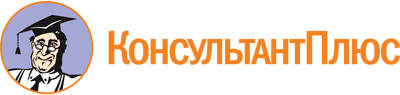 Постановление Правительства Тюменской области от 01.02.2024 N 46-п
"Об утверждении Порядка отбора социально ориентированных некоммерческих организаций Тюменской области для оказания информационной поддержки в форме содействия в создании официальных сайтов в информационно-телекоммуникационной сети "Интернет" и (или) обеспечении их функционирования путем использования федеральной государственной информационной системы "Единый портал государственных и муниципальных услуг (функций)"Документ предоставлен КонсультантПлюс

www.consultant.ru

Дата сохранения: 11.06.2024
 